CALL FOR PAPERS for theIGU CDES ConferenceOrganized by the College of Urban and Environmental Sciences, Peking UniversityAsia in the Transforming Global EconomyJune 21 - 22, 2024, Beijing, ChinaCall for PapersThe world economy has radically changed over the past decade, especially in these uncertain times (COVID-19, technological disruptions, de-globalization, climate change, etc.). Against this background, Asian regions have become more and more important in the world economy and are increasingly at the center of various global crises and disruptions. This is coupled with some complex challenges for contemporary governance approaches (e.g., political alliance and state power) and institutional constructions when preventing the social and economic conflicts and inequality among various Asian regions. We also notice that the emerging technologies (e.g., Artificial General Intelligence and green technologies) have been crucial in the transformation of Asian economies.While scholars have already directed their attention to the above aspects that are expected to deeply reshape the Asian and global socio-economic structure, a deeper understanding is still required. For instance, what key factors in Asian regions, including both economic and non-economic factors, are influencing the ongoing global economic transformation? How do different actors in Asia, such as firms, civil society, and governments, develop new roles in this transformative process? How does the process of global economic transformation decelerate (or accelerate) existing inequalities among regions in Asia? This conference aims to bring together scholars interested in conceptualizing and empirically exploring the dynamics of Asian regions in the context of the transforming global economy. The contributions may explore, but should not be limited to, the following issues:New theoretical and methodological approaches to study the current transformation of economies emerging in Asian regionsNew roles of different actors in Asia during the transformation of (global) production network (GPN) and value chains (GVCs)Foreign direct investment (FDI) and multinational companies (MNCs) to and from Asia and their global and local impactsTransformation of economic sectors (e.g. agriculture, manufacturing, services) in Asia in relation with global economyThe future evolutionary trajectories of different Asian regions in connection with GPNExisting and emerging economic inequality among different regions in Asia under the transformation of global economyThe impacts of emerging new (e.g. Industry 4.0) technologies or the fourth industrial revolution on global economic transformation, particularly the potential changes in Asian and global economic structuresChallenges of recent years (e.g. climate change, energy crisis, war conflicts) and their impact on Asian economiesUrban and regional economic development policy and governance: role of institutionsNew development and innovation models for Asian core or peripheral regionsPlanning strategies to assist more sustainable economic growth in AsiaSubmission of PapersWe invite submissions from academics, students, and individuals engaged in policy and practice. Our in-person event is designed to be inclusive, providing networking opportunities for everyone in our field. Please send your abstract with 4 to 6 keywords (max. 250 words) to igu_cdes2024@163.com by April 1st, 2024, mentioning “paper submission for CDES2024” in the subject headline of the email. For the convenience of organization, please include your detailed contact information (name, affiliation, phone number, as well as email address) in your submission.The (selected) conference papers will be published in a book by IGU CDES. Please indicate in your abstract whether you are willing to submit the topic of your presentation as a book-chapter for the edited CDES book.Key DatesDeadline for Abstracts: April 1, 2024Notification about acceptance: April 15, 2024Registration: March 15 – May 15, 2024Preliminary program: May 30, 2024Conference starts: June 21, 2024Full study submission for the book: July 15, 2024Registration All participants are required to make the registration. Regular conference fee: 150 USD. Reduced conference fee: 100 USD.The reduced conference fee is only available for students. Please send a proof of your status to the organizers (igu_cdes2024@163.com).The registration fee includes tea breaks, lunches, dinners and conference materials.Details about payment will be announced later. Payment can be made using VISA/Mastercard, Wechat Pay and Alipay.The organizers will provide invitation letters for visa applications upon request.Venue The conference will take place at:College of Urban and Environmental Sciences, Peking Universitylocated off the North Fourth Ring Road in Beijing’s Haidian District.No.100 Zhongguancun North StreetHaidian DistrictBeijing 100871, P.R. China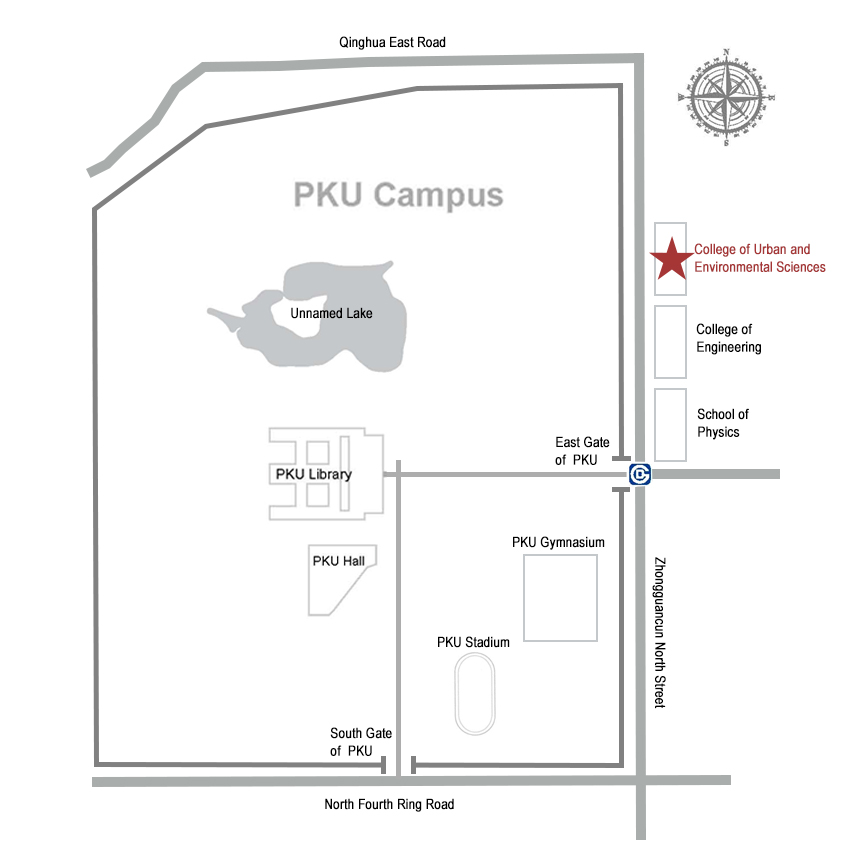 AccommodationAccommodation must be booked individually and is not covered by the registration fee.Recommended hotels: Getting to Conference Venue By Taxi: Take the North 4th Ring Road onto Zhongguancun North Street（中关村北大街）By Beijing Metro: Line 4 to East Gate of Peking University Station（北京大学东门站）By Beijing Bus: Over 20 bus routes that pass by PKU, including 106, 206, 718, 726, 732, and 808 bus routes. Look for East Gate of Peking University Station（北京大学东门）Local Organizing CommitteeFor further inquiries, please contact Mr. Peifeng Zhang in the Local Organizing Committee.Prof. Canfei HeDean, College of Urban and Environmental SciencesPeking UniversityBeijing, 100871, China Dr. Shengjun ZhuAssociate Professor, College of Urban and Environmental SciencesPeking UniversityBeijing, 100871, China Mr. Peifeng ZhangPhD student, College of Urban and Environmental SciencesPeking UniversityBeijing, 100871, China Email: zhangpeifeng@stu.pku.edu.cnWebsites of the conference: http://igu-cdes.mtafki.hu/High-end HotelsHigh-end HotelsHigh-end Hotels1Zhongguanyuan Global Village北京大学中关新园2Lake View Hotel北大博雅国际酒店3Wenjin Hotel文津国际酒店4Palace Hotel (Zhongguancun Suzhou Street)朗丽兹酒店（中关村苏州街店）5Crowne Plaza Beijing Zhongguancun中关村皇冠假日酒店6Ji Hotel (Zhongguancun Suzhou Street)全季酒店（中关村苏州街店）7Crystal Orange (Zhongguancun Renmin University)桔子水晶酒店（中关村人民大学店）Express HotelsExpress HotelsExpress Hotels1Space Box (Peking University)慧佳酒店-盒子空间（北大店）2Hanting Express (Zhongguancun Street)汉庭酒店（北京中关村店）3Jifeng Express (Zhongguancun Suzhou Street)季枫精选酒店（中关村苏州街店）47 Days Premium (Zhongguancun Renmin University)7天优品酒店（中关村人民大学苏州街地铁站店）